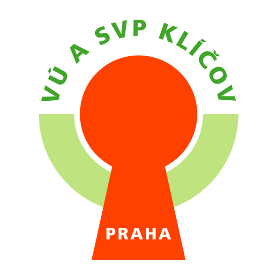 Výchovný ústav, středisko výchovné péče Klíčov a střední škola,Čakovická 51, 190 00, Praha 9, IČO: 63110261Telefon: 283 883 470-1Email: kucerova@klicov.czID DS: ff4ggixWeb: www.klicov.czSTANOVENÍ REPRODUKČNÍ CENY PŘEDÁVANÉHO MAJETKUPro účely zveřejnění smlouvy o bezúplatném převodu majetku státu do Registru smluv, stanovuji cenu obvyklou pro níže uvedený majetek a to na základě průzkumu na internetu a s přihlédnutím ke stáří o opotřebení.Osobní počítač HP ED 800 G2     20 ks                      Kč 6.000,-/ks                      Kč  120.000,-Cena obvyklá předaného majetku celkem činí Kč 120.000,-V Praze dne 13.5.2021                                                                                           David Brejšek                                                                                            IT specialista